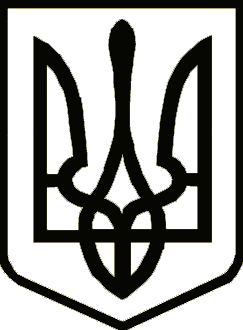 ЧЕРНІГІВСЬКА  ОБЛАСНА  ДЕРЖАВНА  АДМІНІСТРАЦІЯДЕПАРТАМЕНТ КУЛЬТУРИ І ТУРИЗМУ,НАЦІОНАЛЬНОСТЕЙ ТА РЕЛІГІЙН  А  К А  ЗПро участі у фестиваліЗ метою якісного проведення ІІІ Батурин Фест «Шабля» з нагоди 352-річчя започаткування Гетьманської столиці у м. Батурин 22 серпня 2021 року (м. Батурин) н а к а з у ю: 1. Генеральному директору Чернігівського обласного філармонійного центру фестивалів та концертних програм Теребуну С.І. ЗАБЕЗПЕЧИТИ:1.1 Транспортні витрати (придбання бензину ДП 190 л., А-92 50 л., оренда автобусу (м. Чернігів- м. Батурин – м. Чернігів).1.2. Витрати на відрядження (добові – 28 чол. х 1 день, 40 чол. х 1 день).1.3. Оплата робіт згідно цивільно-правових угод та нарахування на ЦПУ 22% згідно п.3 (2 ведучі та 2 звукорежисери х 1 день). 2. Директору Обласного центру народної творчості Солонець Ю.Ю. ЗАБЕЗПЕЧИТИ:2.1. Транспортні витрати (оренда автобусу м. Чернігів- м. Батурин –     м. Чернігів) 3. Контроль за виконанням наказу покласти на заступника директора –  начальника управління туризму та охорони культурної спадщини Департаменту культури і туризму, національностей та релігій облдержадміністрації  П. Веселова.       Директор                               	           	      Людмила ЗАМАЙ18.08.2021р.  м. Чернігів			      №  164